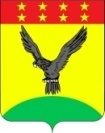 РЕШЕНИЕСОВЕТА БРАТСКОГО СЕЛЬСКОГО ПОСЕЛЕНИЯТИХОРЕЦКОГО РАЙОНА  от 14.12.2022 г.                                                                                                    № 124поселок БратскийО внесении изменений в решение Совета Братского сельского поселения Тихорецкого района от 14 ноября 2016 года № 118 «Об утверждении Положения о пенсии за выслугу лет отдельным категориям работников Братского сельского поселения Тихорецкого района, лицам, замещавшим муниципальные должности, должности муниципальной службы в Братском сельском поселении Тихорецкого района» Руководствуясь пунктом 4 статьи 7 Федерального Закона                             от 15 декабря 2001 года № 166 «О государственном пенсионном обеспечении в Российской Федерации», Совет Братского сельского поселения Тихорецкого района р е ш и л:1.Внести в приложение к решению Совета Братского сельского поселения Тихорецкого района от 14 ноября 2016 года № 118 «Об утверждении Положения о пенсии за выслугу лет отдельным категориям работников Братского сельского поселения Тихорецкого района, лицам, замещавшим муниципальные должности, должности муниципальной службы в Братском сельском поселении Тихорецкого района» следующие изменения:1) в абзаце 2 подпункта 2.3. раздела 2 слова «к страховой пенсии по старости (инвалидности)» заменить словами «к должностному окладу»; 2) преамбулу пункта 3.1. раздела 3 изложить в следующей редакции:«Пенсия за выслугу лет назначается и выплачивается в процентном отношении к должностному окладу по занимаемой на момент увольнения должности в следующем порядке:»;3) в подпункте 1 пункта 3.1. слова «40 процентов» заменить словами        «35 процентов»; 4) в подпункте 2 пункта 3.1. слова «20 процентов» заменить словами       «40 процентов», слова «и увеличиваются на 2 процента за каждый полный год сверх указанного стажа, но не более 30 процентов» исключить.5) абзац 4 пункта 4.2. раздела 4 исключить;6) в абзаце 3 пункта 4.3. слова «увеличением стажа муниципальной службы или размера страховой пенсии» заменить словами «централизованным увеличением должностных окладов»2. Пенсии, назначенные лицам, замещавшим муниципальные должности, должности муниципальной службы до вступления в силу настоящего решения, подлежат перерасчёту по новым правилам исчисления, исходя из размеров должностных окладов, установленных на 1 января 2023 года по соответствующим должностям.3. Контроль за исполнением настоящего решения возложить на планово-бюджетную комиссию Совета Братского сельского поселения Тихорецкого района (Геджашвили).4.Обнародовать настоящее решение в установленном порядке и разместить  на официальном сайте администрации Братского сельского поселения Тихорецкого района в информационно-телекоммуникационной сети «Интернет».5. Настоящее решение вступает в силу с 1 января 2023 года.Глава Братского сельского поселения Тихорецкого района                                                                                   Р.Г.Толико